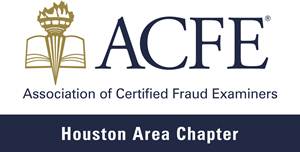 Houston Area ACFE Fraud Conference Student Conference Pass FormHouston Area ACFE Fraud Conference Student Passes for Volunteers
The Houston Area ACFE is offering four one-day complimentary passes to the Houston Area ACFE Fraud Conference on October 10th – 11th, 2019.  Two passes are available for Thursday, October 10th and two passes are available for Friday, October 11th.    Conference passes will be awarded by a panel established by the Houston Area ACFE Board.  Submissions for complimentary passes are due no later than September 20, 2019.Eligibility Criteria  Conference applicants must currently be enrolled full-time and similarly enrolled during the 2019-2020 academic year at an accredited, four-year college or university. Applicants must have a declared major or minor in accounting, business administration, finance or criminal justice and demonstrate a desire to pursue a career in fraud examination or similar anti-fraud profession.Applicants must meet the following requirements in order to be eligible: Undergraduates must be enrolled 9 semester hours (or equivalent) per termGraduates must be enrolled 6 semester hours (or equivalent) per termBe currently enrolled at an accredited, four-year college or university with enrollment through the 2019-2020 academic yearActive member in an ACFE Student Chapter within the Houston area.Volunteer RequirementStudents submitting a request for consideration for the Houston Area ACFE Fraud Conference Student Pass should be willing and able to participate in the following activities related to the conference:5pm to 7pm on Wednesday, October 9th: Setup of event space at Norris Conference Centers7:30am to 5pm on Thursday, October 10th  or Friday, October 11th: Participate in registration and administrative tasks in support of the Houston Area ACFE Fraud Conference as dictated by the Houston Area ACFE Conference Chair.  Please note that participation in conference sessions is encouraged; however, participation should not impede the volunteer requirements.Forms should be returned to Chrysti Ziegler, Houston Area ACFE President, via email at chrysti.ziegler@genlp.com. The Houston ACFE does not discriminate on the basis of race, religion, color, national origin, age, gender, disability or sexual orientation in any of its programs or activities. 
 Houston ACFE Student Conference Pass FormName: UniversityMajorYear: IntroductionOBJECTIVE/GOALSRElevant Course workactivitiesnoted academic achievementsPreferred Pass Date – Thursday, october 10th or friday, October 11th 